Appendix S1: Mean population size projections of P. minor for Tainan, Kyushu and Mai Po, comparing the base population viability model with no threats to additive effects of climate change, habitat loss and pollution. Columns represent global climate models. 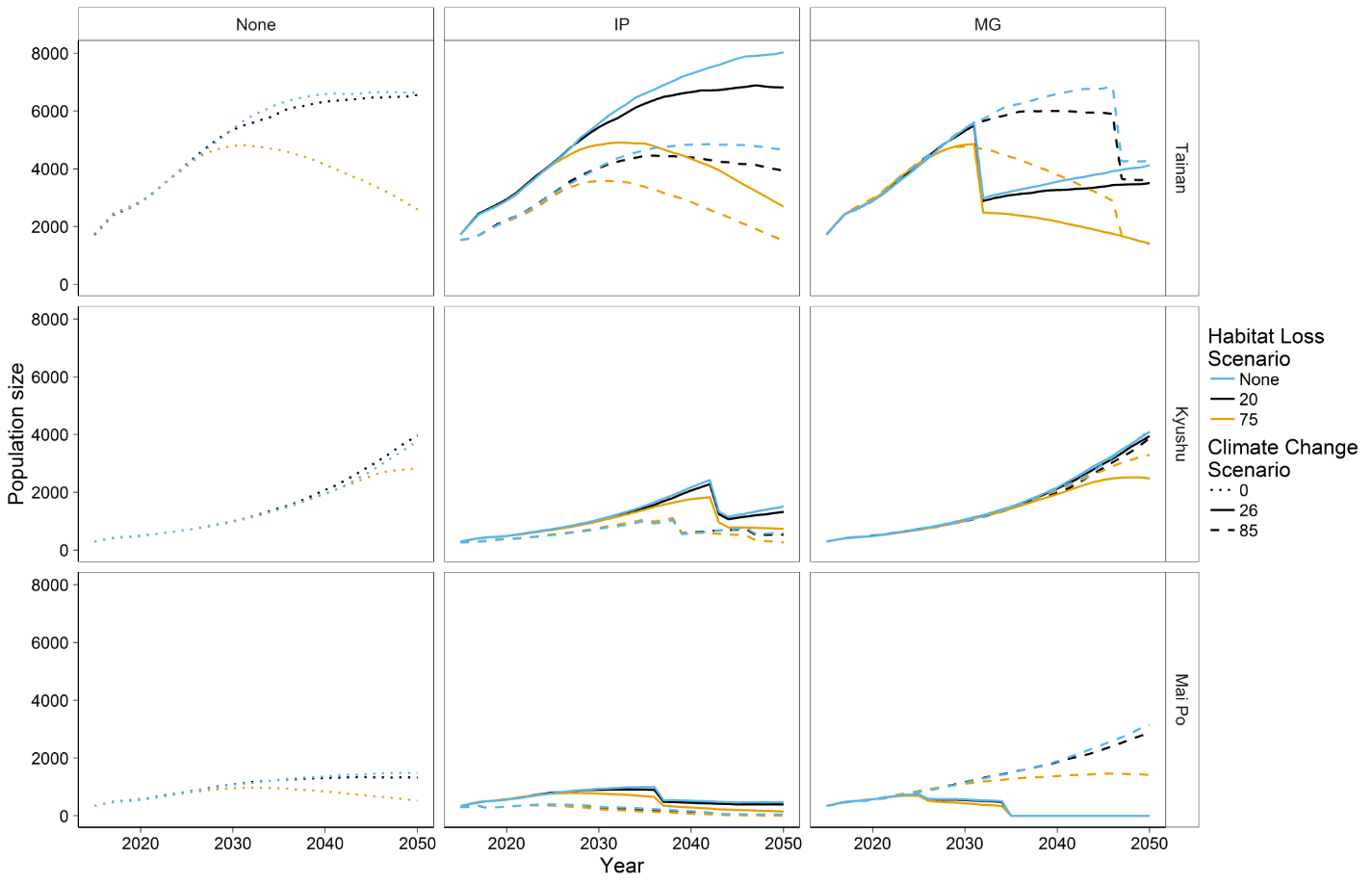 